Candidat·e en tant que membre de soutien au comité ASGNomWaltermann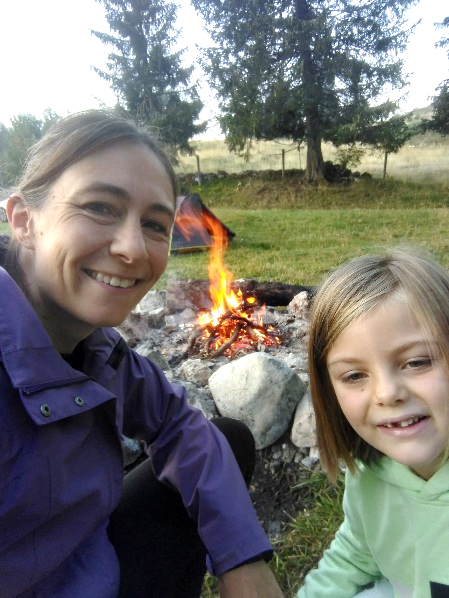 PrénomEvaTotemBelugaDate de naissance16.04.1984E-MailEva.waltermann@gmail.comCe que je fais dans la vie / parcours professionnelJ'enseigne l'anglais au Cycle d'Orientation depuis 2010, et travaille aussi depuis 2020 à l'Université de Genève (Institut de Formation à l'Enseignement) en tant que chargée d'enseignement pour les futurs enseignants d'anglais. En-dehors de cela, j'ai deux petites filles (que j'espère voir rejoindre une unité dès le moment venu) et pas mal de passions, du cyclisme à la poterie!Mon parcours scoutJ'ai commencé à la Section Sœur-Claire, puis ai été RUA et RU de la Meute Saint-Jacques, avant d'être RG du groupe Jean-Jacques Rousseau. J'ai aussi fait partie de l'équipe du CoFo BL puis de la Sizaine Cantonale, avant d'être Responsable Cantonale de 2007 à 2010. Après mon mandat, j'ai encore fait partie de la commission Formation du MSdS jusqu'en 2017. Mes motivations à m’engager pour le comité de l’ASGMon engagement dans le scoutisme m'a apporté énormément dans la vie, et je serais contente de pouvoir aider encore, même si ce n'est plus sur le terrain. Compétences, aptitudes et connaissances pouvant être mises à profit pour la fonctionJe pourrais être un conseil pour les questions de formation (mais en général les formateurs s'en sortent bien, je trouve). Mon sens de la synthèse et du consensus sont en général reconnus. 